2 ритмика от 25.11. Ссылка на видеоурок: https://www.youtube.com/watch?v=THYZfky44JA&feature=emb_logoПродолжаем осваивать транспонирование.1) Вместе со мной в видеоуроке подпишите римскими цифрами ступени в данной мелодии.2) Вместе со мной в видеоуроке транспонируйте эту мелодию в тональность До мажор. Затем сфотографируйте и пришлите мне.3) Самостоятельно транспонируйте данную мелодию в тональность Фа мажор. Сфотографируйте и пришлите мне.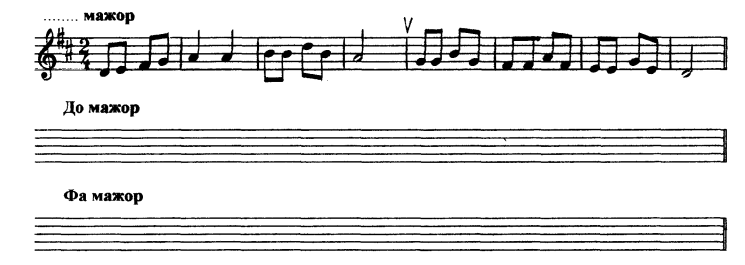 4) Выучите, что такое секвенция.Секвенция – это повторение мелодии на другой высоте.Каждое такое повторение будет называться звеном секвенции.Задания по ритмике принимаются по вторник включительно!!!Выполненные задания и ваши вопросы присылайте мне по адресу vcherashnyaya-distant2020@yandex.ru. В письме не забудьте указать имя и фамилию.